     Полюбившиеся многим жителям праздники двора проходят не только в городе, но и в селах. В рамках  проекта «Лето во дворах»  4 июня, на улице 50 лет Октября в посёлке Епифань, работники Епифанского Центра Культуры и Досуга   провели праздничную   концертную программу « Летнее настроение». Музыкальные композиции в исполнении: Ларисы Мордочкиной, Татьяны Антиповой, Людмилы Москалёвой подарили жителям массу положительных эмоций и заряд энергии .   Праздники – объединяют и настраивают на позитив. Проект «Лето во дворах» только стартовал, а потому – впереди ни одно яркое мероприятие, способное подарить не просто душевное тепло, но и радость от общения. Подобные мероприятия сельчане ждут с нетерпением и очень их любят.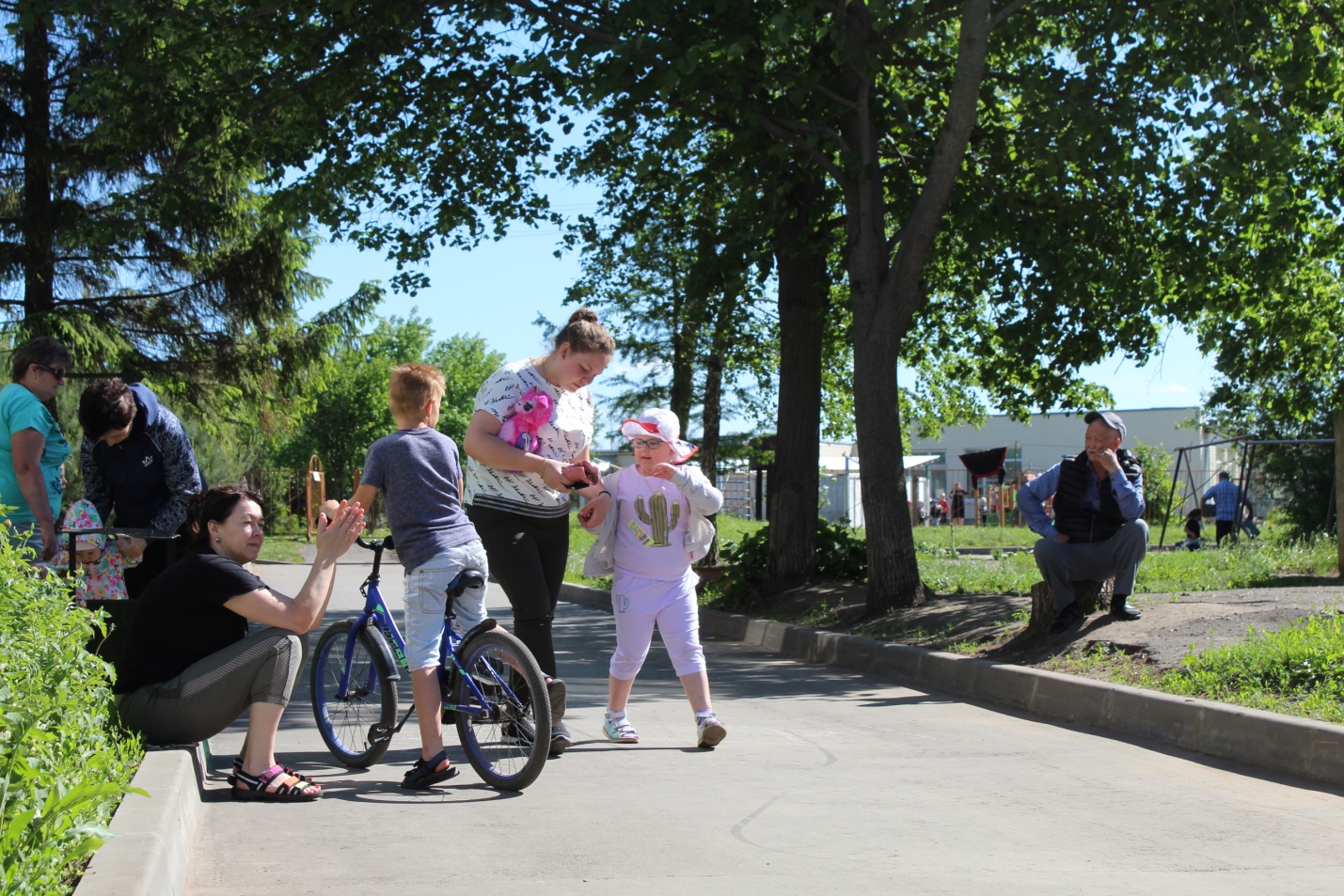 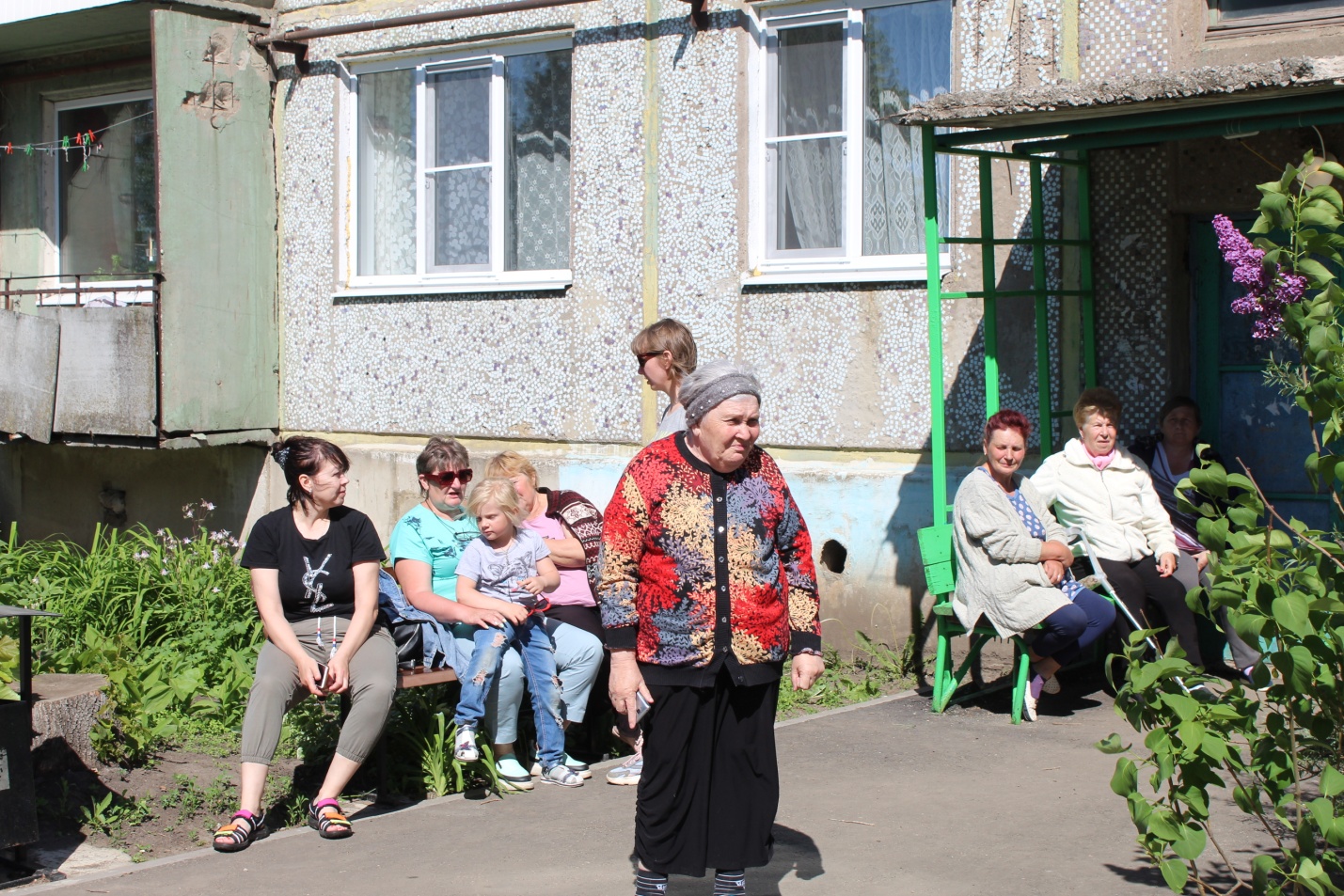 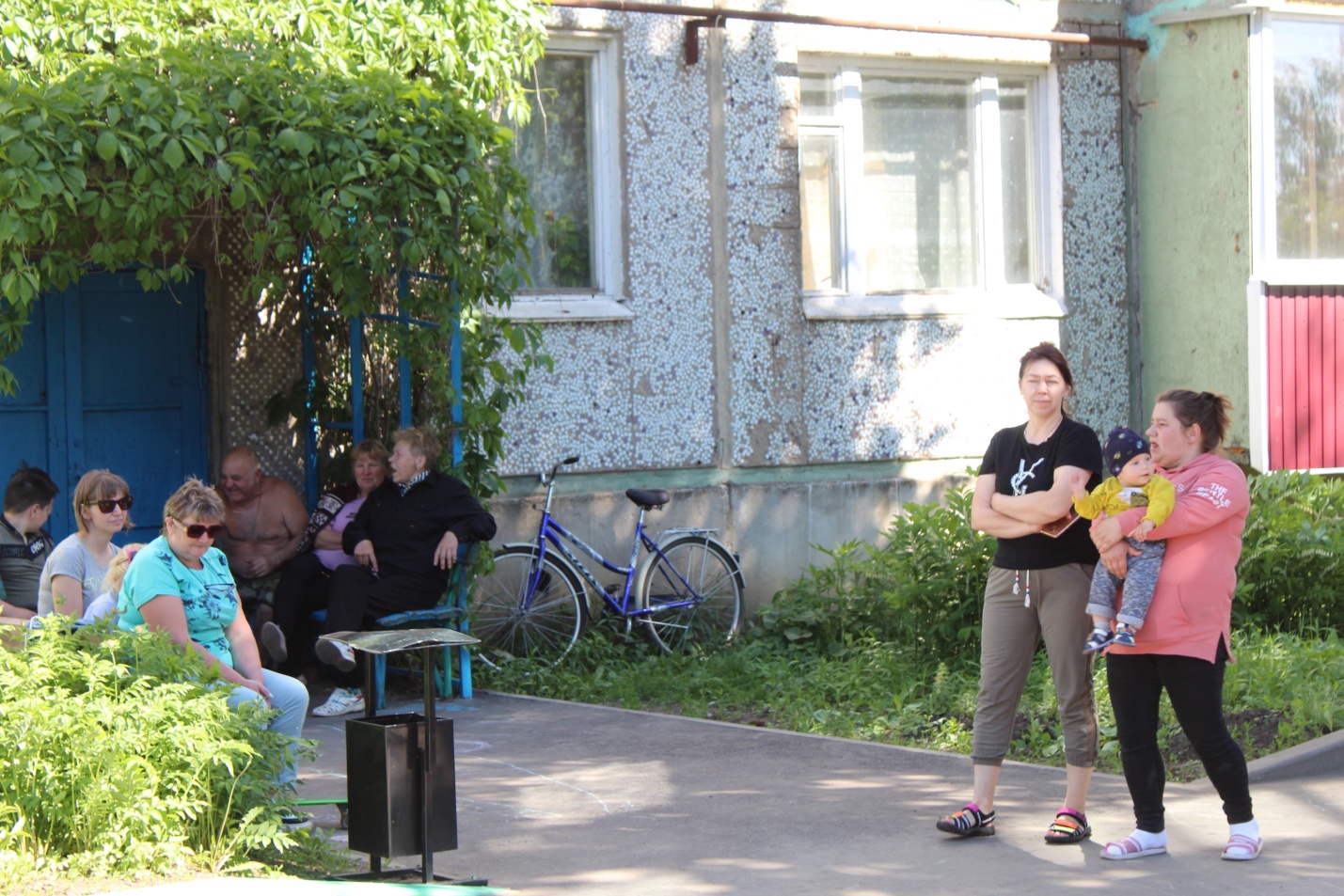 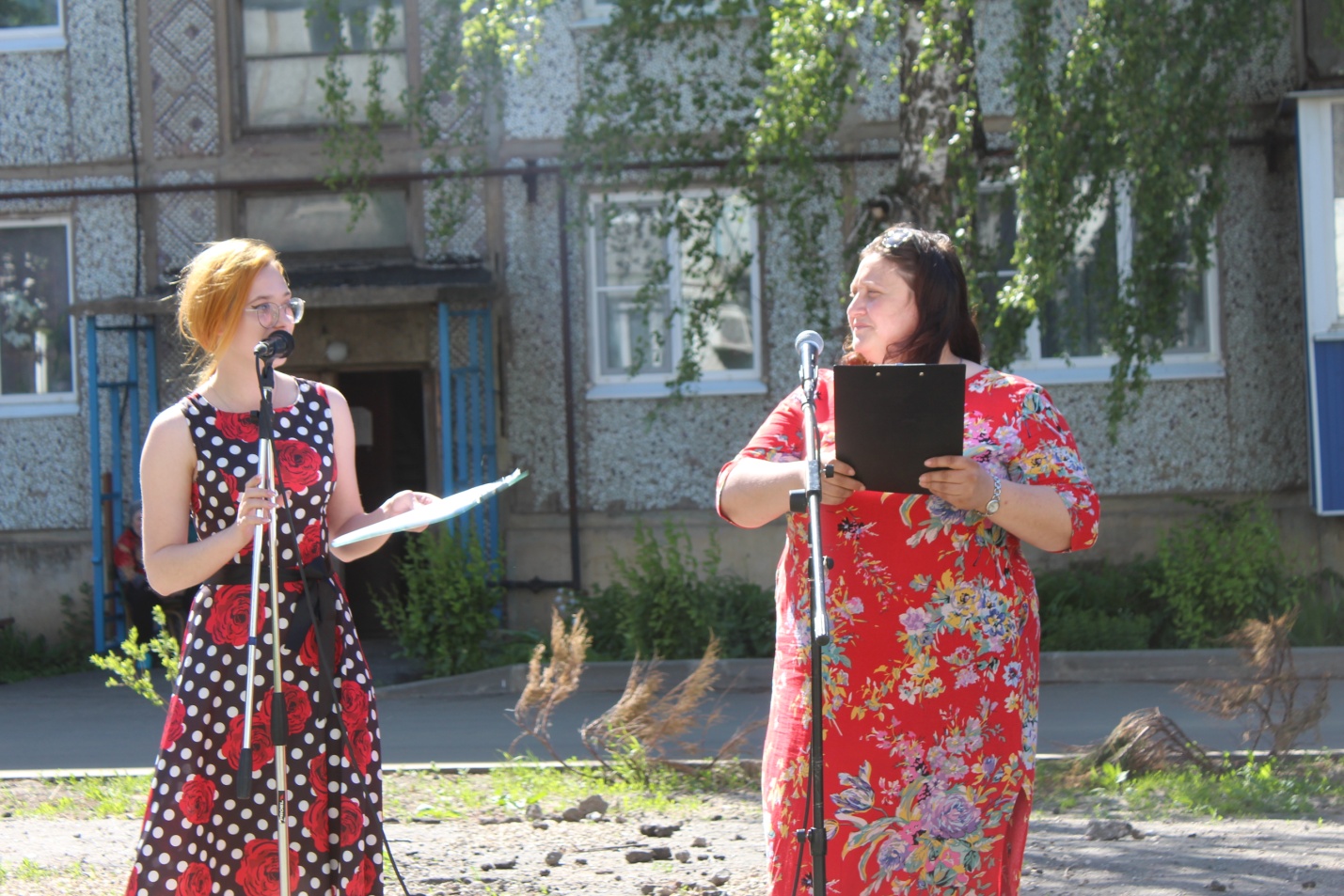 